§3642.  Borrowing for capital projectsAn interstate district may incur debt and issue its bonds or notes to finance capital projects.  Such projects may consist of the acquisition or improvement of land and buildings for school purposes, the construction, reconstruction, alteration or enlargement of school buildings and related school facilities, the acquisition of equipment of a lasting character and the payment of judgments. No interstate district may authorize indebtedness in excess of 10% of the total fair market value of taxable property in its member districts as defined in article VI.  The primary obligation of the interstate district to pay indebtedness of member districts shall not be considered indebtedness of the interstate district for the purpose of determining its borrowing capacity under this section.  Bonds or notes issued under this section shall mature in equal or diminishing installments of principal payable at least annually commencing no later than 2 years and ending not later than 30 years after their dates.  [PL 1981, c. 693, §§ 5, 8 (NEW).]SECTION HISTORYPL 1981, c. 693, §§5,8 (NEW). The State of Maine claims a copyright in its codified statutes. If you intend to republish this material, we require that you include the following disclaimer in your publication:All copyrights and other rights to statutory text are reserved by the State of Maine. The text included in this publication reflects changes made through the First Regular and First Special Session of the 131st Maine Legislature and is current through November 1, 2023
                    . The text is subject to change without notice. It is a version that has not been officially certified by the Secretary of State. Refer to the Maine Revised Statutes Annotated and supplements for certified text.
                The Office of the Revisor of Statutes also requests that you send us one copy of any statutory publication you may produce. Our goal is not to restrict publishing activity, but to keep track of who is publishing what, to identify any needless duplication and to preserve the State's copyright rights.PLEASE NOTE: The Revisor's Office cannot perform research for or provide legal advice or interpretation of Maine law to the public. If you need legal assistance, please contact a qualified attorney.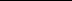 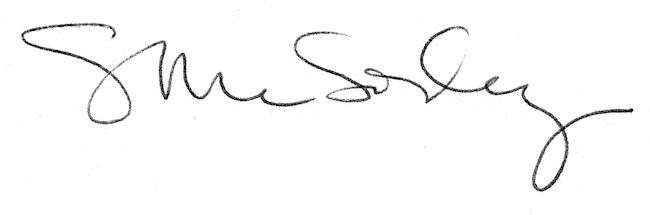 